Проект “Родительский университет” реализуется в рамках проекта «Секреты успешных родителей (связь поколений, компетентность, создание и управление семейными событиями)» (Фонд Президентских грантов) при поддержке ЯрГУ им. П.Г. Демидова - опорного ВУЗа области. Руководитель - д. пс. наук, профессор Клюева Надежда Владимировна. “Родительский университет” - цикл интерактивных лекций, посвященных вопросам родительства, семейных отношений. Лекторий направлен на развитие родительской компетентности, актуализации в обществе ценности семьи, ребенка, ответственного и позитивного родительства, а также обусловлен необходимостью просвещения родителей по вопросам воспитания детей.Просим оказать содействие в распространении информации среди родителей детей, посещающих ОУ.Место проведения: актовый зал ЯрГУ им. П.Г.Демидова                    (г.Ярославль, ул. Советская, 14, 2 этаж)26 июня 2019 г. 18:30-19:30Школьные годы чудесные:о психологической подготовке родителей к школе"Мы идем в школу..." Как часто мы слышим эти слова от родителей!  Согласитесь, не только Ваш ребенок, но и вы сами (папа, мама, бабушка, дедушка) собираетесь в школу. В разговорах на кухне вспоминаются смешные и радостные истории из своей школьной жизни, страшилки и ужастики о Вере Ивановне, которая громко стучала указкой по столу. Добавляют огоньку публикации в СМИ и Интернете про то, что школа нынче не та! А еще соседка говорит, что до 11 вечера сидит с первоклассником и делает уроки. Все это знакомо, не правда ли?На лекции вы узнаете:Как настроиться на новую систему отношений в семье, при поступлении ребенка в школу?Чем могут быть полезны родители, когда ребенок пошел в 1 класс?За что отвечает папа, за что - мама?Учиться вместе или вместо ребенка?Если у ребенка с учителем нет контакта?Во что стоит вовлекаться, а от чего стоит дистанцироваться?На встрече найдем ответы на эти и другие вопросы.Ведущая: Дубиненкова Елена Николаевна — кандидат психологических наук, доцент кафедры консультационной психологии ЯрГУ им.П.Г.Демидова, член НП «Региональная ассоциация психологов-консультантов»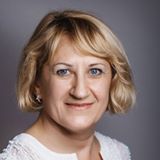 Проект реализуется с использованием гранта президента Российской Федерации на развитие гражданского общества, представленного фондом президентских грантов.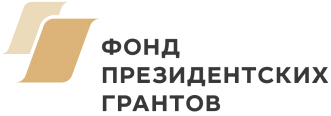 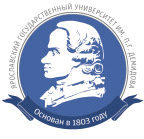 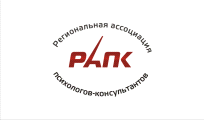 